45th                 2018TAUPO EASTER FESTIVAL                  REGISTRATION FORMFEATURING  Mike Davey & Alex KennedyFrom Melbourne & AucklandName………………………………………………………Call 	Y/N		Cue Y/N Name………………………………………………………Call	Y/N		Cue Y/NEmail Address (Please print clearly below)……………………………………………………………………....Phone (0  )……………………………………………………….…Club…………………………………………………………………………Registration…………………..@$50-00 $ ___________Main Taupo Badge…........@ $12.00  $___________2018 Year Bar………………@$ 7.00    $___________Multiple Year Bars………..5..10..15..20..25..30..etc@$12.00 $___________Total Payable		        $______________Direct Credit use the following account06-0561-0823488-00, Use your name as a reference and email your details to usPLEASE MAKE CHEQUES PAYABLE TO “TAUPO EASTER FESTIVAL”SEND TO TAUPO EASTER FESTIVAL,180 Park Road, Belmont, Lower Hutt, 5010 New Zealand  Phone (04) 565-1979Mobile (027) 4993008, Email Taupo.E.F@xtra.co.nz Web Page www.taupoeasterfestival.co.nz     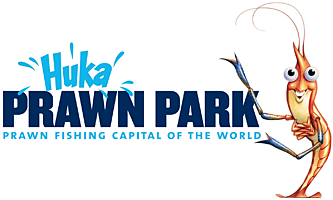 45th                 2018TAUPO EASTER FESTIVAL                  REGISTRATION FORMFEATURING  Mike Davey & Alex KennedyFrom Melbourne & AucklandName………………………………………………………Call 	Y/N		Cue Y/N Name………………………………………………………Call	Y/N		Cue Y/NEmail Address (Please print clearly below)……………………………………………………………………....Phone (0  )……………………………………………………….…Club…………………………………………………………………………Registration…………………..@$50-00 $ ___________Main Taupo Badge…........@ $12.00  $___________2018 Year Bar………………@$ 7.00    $___________Multiple Year Bars………..5..10..15..20..25..30..etc@$12.00 $___________Total Payable		        $______________Direct Credit use the following account06-0561-0823488-00, Use your name as a reference and email your details to usPLEASE MAKE CHEQUES PAYABLE TO “TAUPO EASTER FESTIVAL”SEND TO TAUPO EASTER FESTIVAL,180 Park Road, Belmont, Lower Hutt, 5010 New Zealand  Phone (04) 565-1979Mobile (027) 4993008, Email Taupo.E.F@xtra.co.nz Web Page www.taupoeasterfestival.co.nz     45th                 2018TAUPO EASTER FESTIVAL                  REGISTRATION FORMFEATURING  Mike Davey & Alex KennedyFrom Melbourne & AucklandName………………………………………………………Call 	Y/N		Cue Y/N Name………………………………………………………Call	Y/N		Cue Y/NEmail Address (Please print clearly below)……………………………………………………………………....Phone (0  )……………………………………………………….…Club…………………………………………………………………………Registration…………………..@$50-00 $ ___________Main Taupo Badge…........@ $12.00  $___________2018 Year Bar………………@$ 7.00    $___________Multiple Year Bars………..5..10..15..20..25..30..etc@$12.00 $___________Total Payable		        $______________Direct Credit use the following account06-0561-0823488-00, Use your name as a reference and email your details to usPLEASE MAKE CHEQUES PAYABLE TO “TAUPO EASTER FESTIVAL”SEND TO TAUPO EASTER FESTIVAL,180 Park Road, Belmont, Lower Hutt, 5010 New Zealand  Phone (04) 565-1979Mobile (027) 4993008, Email Taupo.E.F@xtra.co.nz Web Page www.taupoeasterfestival.co.nz     